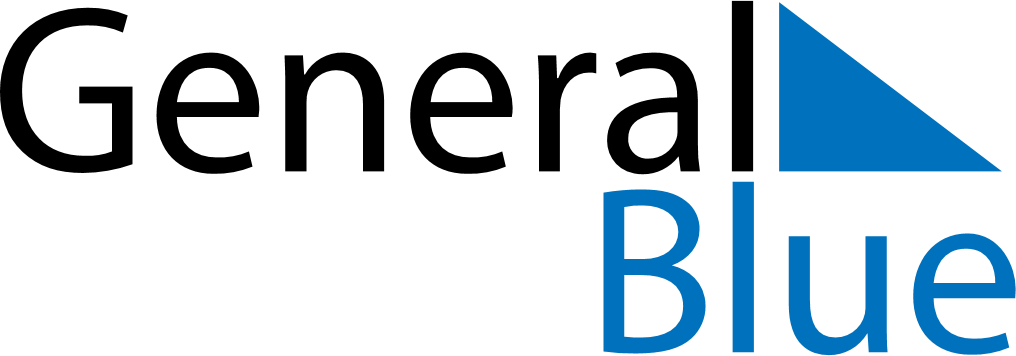 Weekly CalendarDecember 16, 2019 - December 22, 2019MondayDec 16TuesdayDec 17WednesdayDec 18ThursdayDec 19FridayDec 20SaturdayDec 21SundayDec 22